Переход на электронные трудовые книжки начался с 1 января 2020 года, именно с этого момента сведения о трудовой деятельности гражданина хранятся в Пенсионном фонде в цифровом виде. ВОПРОС: Каким образом информация о выбранном работником способе ведения сведений о трудовой деятельности и информация о кадровых мероприятиях попадёт в информационную систему ПФР? ОТВЕТ: Информация о кадровых мероприятиях, которые были проведены в отношении конкретного работника, а также информация о поданном заявлении, о выборе способа ведения сведений о трудовой деятельности, представляется в Пенсионный фонд Российской Федерации страхователем. В соответствии с нормами Федерального закона от 01.04.1994г. № 27-ФЗ «Об индивидуальном (персонифицированном) учете в системе обязательного пенсионного страхования» страхователь представляет в Пенсионный фонд Российской Федерации сведения по специальной форме, СЗВ-ТД, на работающих у него зарегистрированных лиц в случаях приёма на работу, перевода на другую работу, увольнения или в случае подачи зарегистрированным лицом одного из заявлений о выборе способа ведения сведений о трудовой деятельности. 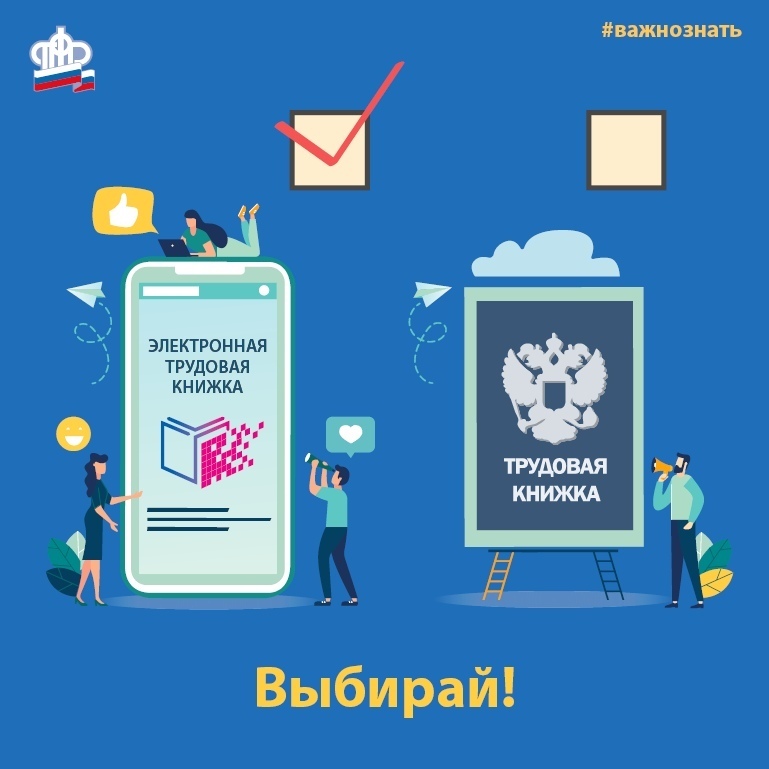 